Application Form AF 005 | 8 March 2024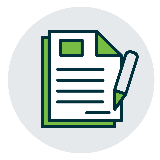 Application for exemption from financial reporting obligations under Part 3 of Chapter 8 Section 271 of the Fair Work (Registered Organisations) Act 2009 (RO Act)Purpose of this formThis form is for use by reporting units seeking a certificate from the General Manager of the Fair Work Commission (the General Manager) exempting them from the financial reporting requirements under Part 3 of Chapter 8 of the RO Act. Part 3 of Chapter 8 sets out the requirements in relation to financial records, accounting, and auditing.Your answers to the following questions will help the General Manager to make an informed decision on whether the reporting unit satisfies the requirements for an exemption based on the reporting unit not having any financial affairs in a financial year.EligibilityThis form is to be completed by a reporting unit that:did not have any financial affairs in a financial year, and	is making the application within 90 days after the end of that financial year.  Instructions for completing this formPlease read each part of the application carefully, fully answer all the questions, ensure a designated officer signature is included where indicated and attach the required documentation.You must complete and submit:Part A: Reporting unit detailsPart B: Prescribed circumstancesPart C: Declaration and signature
Help filling in this formThe fact sheet Exemption from financial reporting obligations under Part 3 of Chapter 8 has been designed to help a reporting unit interpret the eligibility criteria set out in the RO Act. Please note that the fact sheet does not constitute legal advice. Reporting units are encouraged to seek independent advice on how the relevant legislation applies to their particular circumstances.The terms used in this application form are further defined in the RO Act and the Regulations. The legislation can be found at www.legislation.gov.au.If you require assistance or have any questions regarding this application process, please contact the Fair Work Commission general enquiries line on 1300 341 665 or email regorgs@fwc.gov.au.Part A: Reporting unit detailsDetails of the reporting unit making the applicationPart B: Prescribed circumstances Whether the reporting unit expends economic resources or incurs any financial obligations to conduct its activitiesDuring the financial year, did the reporting unit or an officer of the reporting unit (on behalf of the reporting unit):Does the reporting unit:Has an officer of the reporting unit:Whether another reporting unit* of the organisation expends its own economic resources or incurs financial obligations so that the reporting unit may conduct its activities*An associated State body is not another reporting unitDuring the financial year did another reporting unit receive money or incur financial obligations so that the reporting unit could conduct its activities?Whether any person, body corporate or trust expends its own economic resources or incurs financial obligations so that the reporting unit may conduct its activities.During the financial year did another person, body corporate or trust receive money or incur financial obligations so that the reporting unit could conduct its activities?Part C: Declaration and signatureUnder the Act, the General Manager can only grant an exemption when satisfied that the reporting unit did not have any financial affairs in a financial year.DeclarationIn submitting this application on behalf of the reporting unit mentioned in Part A, I declare:that I am a designated officer of the reporting unit as per section 243 of the RO Actthe information that I have supplied in this application is complete and correctI am aware that giving false or misleading information is a serious offence. A person who:knowingly or recklessly makes a false or misleading statement in an application for registration; orknowingly gives false or misleading information in an application for registrationis guilty of an offence, the punishment for which is imprisonment for up to 12 months (if a statement is made or information is provided knowingly) or up to 6 months (if a statement is made recklessly) – see Part 7.4, section 136 and 137.1 of the Criminal Code.   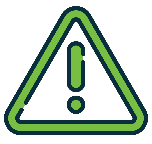 Before granting an exemption, the General Manager must be satisfied that the reporting unit did not have any financial affairs in a financial year. An exemption only applies to a financial year and if applicable, a new application must be made for any subsequent years.Reporting unitFinancial year endingName of authorised person signing on behalf of the reporting unitPosition of authorised personContact personContact detailsEmailTelephoneExpend funds allocated to the reporting unit?Receive any revenue?Incur liabilities? Conduct transactions?Employ staff directly? Maintain a bank account?Hold money in cash?Been issued with a corporate credit card?If yes, has the corporate credit card been used during the financial year?NoYes Complete the table belowName of the reporting unitDetails of the arrangementDo the rules of your organisation allow for this arrangement?If yes, please include the relevant rule number(s)NoYes Complete the table belowName of the person, body corporate or trustDetails of the arrangementDo the rules of your organisation allow for this arrangement?If yes, please include the relevant rule number(s)Does this person, body corporate or trust have financial reporting obligations under other legislation? **If yes, please include the relevant legislationPrinted name of designated officer Signature Signature date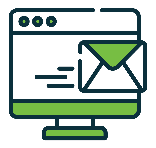 Please lodge the completed form with the Fair Work Commission by email to regorgs@fwc.gov.au